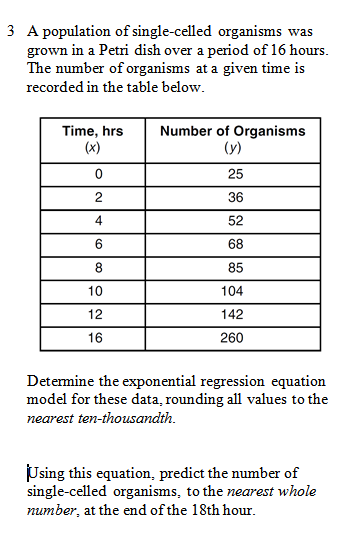 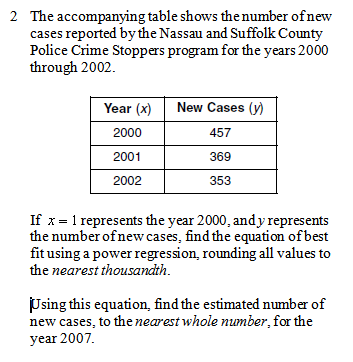 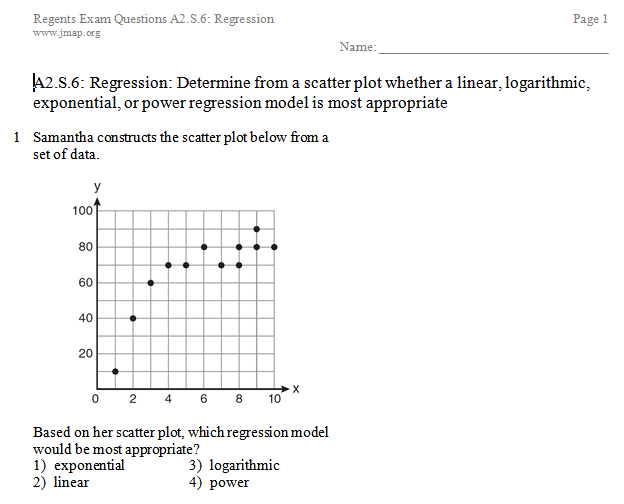 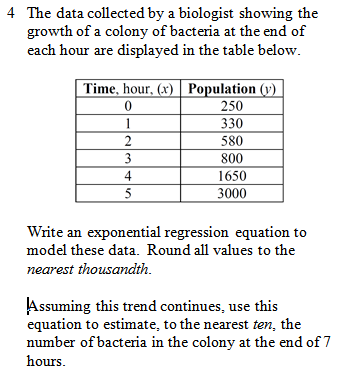 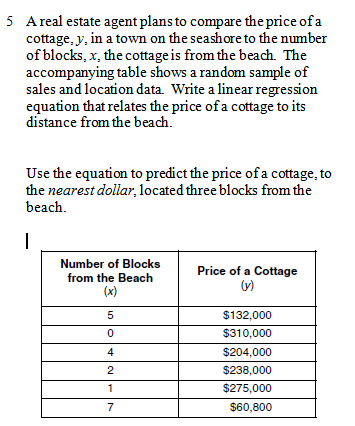 Answer Key: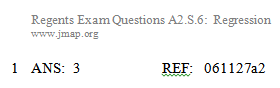 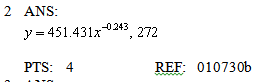 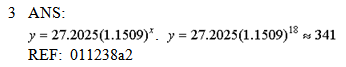 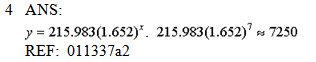 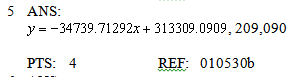 